  دانشگاه علوم پزشکی اصفهان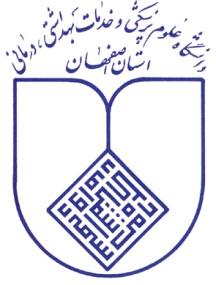 مرکز مطالعات وتوسعه آموزش علوم پزشکیطرح درسجدول زمان بندی ارائه دروس بیوشیمی عملی مولکول و سلول  در نیمسال اول 1401-1402معرفی درس: آزمایشگاه بیوشیمی مولکول و سلولنیمسال اول 1401-1402دانشکده: داروسازیگروه آموزشی: بیوشیمی بالینیتعداد واحد: 1 واحد عملیرشته: ، داروسازی- عملی عمومی علوم آزمایشگاهی و دندانپزشکی  روز و ساعت برگزاری: طول مدت آزمایشگاه: 2 ساعتمحل برگزاری: دانشکده داروسازی – آزمایشگاه گروه بیوشیمینام مسئول درس: دکتر عادل محمدعلیپورمدرس: دکتر فوزیه زادهوش- دکتر عادل محمد علیپور – مهندس معظم مرتضوی، دکتر مرتضی پورفرزام، دکتر محمد حسین اعرابی، دکتر محمد رضا مفید، دکتر عباسعلی پالیزبان، دکتر مجتبی پنجه پورمدرس: دکتر فوزیه زادهوش- دکتر عادل محمد علیپور – مهندس معظم مرتضوی، دکتر مرتضی پورفرزام، دکتر محمد حسین اعرابی، دکتر محمد رضا مفید، دکتر عباسعلی پالیزبان، دکتر مجتبی پنجه پورآدرس: دفتر: دانشکده داروسازی – گروه بیوشیمیتلفن و روزهای تماس37927043معرفی درس عملی بیوشیمیآزمایشگاه بیوشیمی عملی 1، به منظور به کارگیری روش های متداول آزمایشگاه بیوشیمی و آنالیز ترکیباب خاص و مخلف بیوشیمیایی بدن انسان در موارد سلامت و بیماری ارائه می گردد. هدف از برگزاری این دوره آموزشی آشنایی دانشجویان با روش های شناسایی و اندازه گیری میزان ترکیبات بیوشیمیایی موجود در خون و ادرار می باشد.معرفی درس عملی بیوشیمیآزمایشگاه بیوشیمی عملی 1، به منظور به کارگیری روش های متداول آزمایشگاه بیوشیمی و آنالیز ترکیباب خاص و مخلف بیوشیمیایی بدن انسان در موارد سلامت و بیماری ارائه می گردد. هدف از برگزاری این دوره آموزشی آشنایی دانشجویان با روش های شناسایی و اندازه گیری میزان ترکیبات بیوشیمیایی موجود در خون و ادرار می باشد.روش های ارائه آزمایشاتدر طی این دوره دانشجویان با روش های مختلف اندازه گیری مواد بیوشیمیایی آشنا شده و نهایتاً با انتخاب یکی از روش های مربوطه نمونه های مورد نظر در افراد سالم و بیمار را از نظر ترکیب بیوشیمیایی مربوطه اندازه گیری کرده و پس از ارائه گزارش کار (با استفاده از نمونه های مجهول) به تفسیر آزمایشات می پردازند.روش های ارائه آزمایشاتدر طی این دوره دانشجویان با روش های مختلف اندازه گیری مواد بیوشیمیایی آشنا شده و نهایتاً با انتخاب یکی از روش های مربوطه نمونه های مورد نظر در افراد سالم و بیمار را از نظر ترکیب بیوشیمیایی مربوطه اندازه گیری کرده و پس از ارائه گزارش کار (با استفاده از نمونه های مجهول) به تفسیر آزمایشات می پردازند.نحوه ارزشیابی دانشجو:الف) امتحان کتبی                       50%ب) انضباط و نظم آزمایشگاهی، خلاقیت و توانایی های فردی، کوئیز           20%ج) انجام آزمایشات به صورت عملی و تعیین مقادیر مجهول          30%سیاست مسئول دوره در قبال غیبت و تاخیر دانشجویان:مطابق قوانین و مقررات آموزشیـ تاخیر بیش از 5 دقیقه غیبت در نظر گرفته می شود.ـ در صورت یک جلسه غیبت محرومیت از امتحان پایان ترم و حذف درسنحوه ارزشیابی دانشجو:الف) امتحان کتبی                       50%ب) انضباط و نظم آزمایشگاهی، خلاقیت و توانایی های فردی، کوئیز           20%ج) انجام آزمایشات به صورت عملی و تعیین مقادیر مجهول          30%سیاست مسئول دوره در قبال غیبت و تاخیر دانشجویان:مطابق قوانین و مقررات آموزشیـ تاخیر بیش از 5 دقیقه غیبت در نظر گرفته می شود.ـ در صورت یک جلسه غیبت محرومیت از امتحان پایان ترم و حذف درسردیفجلسهعنوانآمادگی قبل ازشروع کلاسآمادگی قبل ازشروع کلاسمدرسمدرسنحوه ارائه117-20/مهر17-20/مهریکشنبه تا چهارشنبه 8-18آشنایی با نکات ایمنی آزمایشگاه، وسایل و لوازم شیشه ای و استفاده از پیپتآشنایی با نکات ایمنی آزمایشگاه، وسایل و لوازم شیشه ای و استفاده از پیپتگروه استادانگروه استادانگروه استادانآفلاین224-27/مهر24-27/مهریکشنبه تا چهارشنبه 8-18تهیه انواع محلول های ازمایشگاهی و تیتراسیون اسید –بازتهیه انواع محلول های ازمایشگاهی و تیتراسیون اسید –باز//////آفلاین301-04/آبان01-04/آبانیکشنبه تا چهارشنبه 8-18آزمایش های کیفی تشخیص اسیدهای آمینه و پروتئین هاآزمایش های کیفی تشخیص اسیدهای آمینه و پروتئین ها//////آفلاین408-11/آبان08-11/آبانیکشنبه تا چهارشنبه 8-18شناسائی ترکیبات ادرار با استفاده از روش های بیوشیمیاییشناسائی ترکیبات ادرار با استفاده از روش های بیوشیمیایی//////آفلاین515-18/آبان15-18/آبانیکشنبه تا چهارشنبه 8-18آزمایش های بیوشیمیایی ادرار و تجزیه ادرار با استفاده از نوار ادراریآزمایش های بیوشیمیایی ادرار و تجزیه ادرار با استفاده از نوار ادراری//////آفلاین622-25/ آبان22-25/ آبانیکشنبه تا چهارشنبه 8-18اصول فتومتری و کاربرد اسپکتروفتومتراصول فتومتری و کاربرد اسپکتروفتومتر//////آفلاین